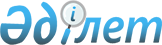 Об утверждении Правил сдачи квалификационного экзамена кандидатами на должности руководящих работников накопительных пенсионных фондов
					
			Утративший силу
			
			
		
					Постановление Правления Национального Банка Республики Казахстан от 21 апреля 2003 года N 135. Зарегистрировано в Министерстве юстиции Республики Казахстан 4 июня 2003 года N 2348. Утратило силу - постановлением Правления Агентства РК по регулированию и надзору финансового рынка и финансовых организаций от 12 июня 2004 года N 159 (V042955)

      В целях приведения нормативных правовых актов Национального Банка Республики Казахстан в соответствие с законодательством Республики Казахстан Правление Национального Банка Республики Казахстан постановляет:




      1. Утвердить прилагаемые Правила сдачи квалификационного экзамена кандидатами на должности руководящих работников накопительных пенсионных фондов.




      2. Департаменту финансового надзора (Бахмутова Е.Л.):



      1) совместно с Юридическим департаментом (Шарипов С.Б.) принять меры к государственной регистрации в Министерстве юстиции Республики Казахстан настоящего постановления;



      2) в десятидневный срок со дня государственной регистрации в Министерстве юстиции Республики Казахстан довести настоящее постановление до сведения всех заинтересованных подразделений центрального аппарата Национального Банка Республики Казахстан и накопительных пенсионных фондов.




      3. Со дня государственной регистрации настоящего постановления признать утратившим силу 
 приказ 
 Национального пенсионного агентства Министерства труда и социальной защиты населения Республики Казахстан от 27 августа 1997 года N 4-П "Правила сдачи квалификационного экзамена руководящими работниками накопительных пенсионных фондов, их филиалов и представительств" (зарегистрированный в Министерстве юстиции Республики Казахстан под N 366).




      4. Контроль над исполнением настоящего постановления возложить на заместителя Председателя Национального Банка Республики Казахстан Сайденова А.Г.




      5. Настоящее постановление вводится в действие по истечении четырнадцати дней со дня государственной регистрации в Министерстве юстиции Республики Казахстан.


      Председатель




      Национального Банка 





Утверждены           



постановлением Правления    



Национального Банка       



Республики Казахстан      



от 21 апреля 2003 г. N 135   



"Об утверждении Правил сдачи  



квалификационного экзамена   



кандидатами на должности    



руководящих работников     



накопительных пенсионных фондов"



Правила






сдачи квалификационного экзамена






кандидатами на должности руководящих работников






накопительных пенсионных фондов




      Настоящие Правила разработаны в соответствии с 
 Законом 
 Республики Казахстан "О пенсионном обеспечении в Республике Казахстан", 
 Указом 
 Президента Республики Казахстан "Об утверждении Положения и структуры Национального Банка Республики Казахстан" от 11 августа 1999 года N 188 и определяют порядок сдачи квалификационного экзамена кандидатами на должности руководящих работников накопительных пенсионных фондов, устанавливают требования к ним, а также регламентируют работу Квалификационной комиссии по приему экзамена у кандидатов на должности руководящих работников накопительных пенсионных фондов и определяют полномочия Апелляционной комиссии.




 


Глава 1. Общие положения






      1. В настоящих Правилах используются следующие понятия:



      1) кандидат - физическое лицо, намеренное сдать квалификационный экзамен (далее - экзамен) на должность руководящего работника накопительного пенсионного фонда в порядке, установленном настоящими Правилами;



      2) уполномоченный орган - государственный орган, по регулированию и надзору за деятельностью накопительных пенсионных фондов;



      3) учебный центр - юридическое лицо, имеющее разрешение уполномоченного органа на осуществление деятельности по подготовке к экзаменам кандидатов на должности руководящих работников накопительных пенсионных фондов;



      4) фонд - накопительный пенсионный фонд.




      2. Руководящими работниками фонда являются:



      1) руководитель исполнительного органа Фонда и его заместитель;



      2) главный бухгалтер Фонда и его заместитель;



      3) первый руководитель и главный бухгалтер филиала и представительства Фонда.




      3. Кандидат должен иметь общий стаж работы на финансовом рынке:



      1) на должность руководителя исполнительного органа фонда и главного бухгалтера фонда - не менее трех лет;



      2) на должность заместителя руководителя исполнительного органа фонда, заместителя главного бухгалтера фонда - не менее двух лет.




      4. Подготовка кандидатов к экзамену может осуществляться учебными центрами.




      5. Кандидат вправе сдать экзамен в уполномоченном органе без предварительной подготовки в учебном центре.




      6. Уполномоченный орган ведет реестр руководящих работников фондов, сдавших экзамен.




 


Глава 2. Квалификационная комиссия






      7. Для приема экзамена у кандидатов в уполномоченном органе создается Квалификационная комиссия.



      Персональный состав Квалификационной комиссии утверждается приказом первого руководителя уполномоченного органа.




      8. Ведение делопроизводства Квалификационной комиссии осуществляется ее секретарем, назначаемым приказом первого руководителя уполномоченного органа. Функции секретаря Квалификационной комиссии может осуществлять один из ее членов с сохранением права голоса.




      9. Председатель Квалификационной комиссии:



      1) назначает дату, время и место заседания Квалификационной комиссии:



      2) утверждает список кандидатов, допущенных к экзамену;



      3) ведет заседание Квалификационной комиссии;



      4) утверждает тестовые и экзаменационные вопросы.




      10. В случае отсутствия Председателя Квалификационной комиссии его функции осуществляет заместитель Председателя Квалификационной комиссии.




      11. Квалификационная комиссия проводит заседания по мере необходимости и вправе принимать решения, если в нем участвует не менее двух третей ее членов (включая Председателя Квалификационной комиссии или его заместителя).



      Решения Квалификационной комиссии принимаются простым большинством голосов от числа участвующих в заседании. При равенстве голосов голос Председателя Квалификационной комиссии является решающим.




      12. Уведомление членов Квалификационной комиссии о проведении заседания осуществляется в устном порядке ее секретарем.




      13. Рассмотрению на заседании Квалификационной комиссии подлежат только те кандидаты, по которым были представлены все документы, определенные пунктом 17 настоящих Правил.




      14. В случае неявки кандидата сдача экзамена переносится на следующее заседание.




      15. Решение Квалификационной комиссии оформляется протоколом, который должен быть подписан Председателем (заместителем председателя) и членами Квалификационной комиссии, присутствовавшими на заседании.



      Если член Квалификационной комиссии имеет особое мнение по кандидату, в протоколе должна быть сделана соответствующая запись.




      16. Фонд извещается о результатах сдачи квалификационного экзамена кандидатом путем направления уполномоченным органом письменного уведомления в течение пяти рабочих дней с даты проведения заседания Квалификационной комиссии.




 


Глава 3. Порядок представления документов






кандидатами на должности руководящих работников






      17. Для сдачи экзамена кандидатом фонд должен представить в уполномоченный орган следующие документы:



      1) заявление о допуске к сдаче экзамена, составленное в произвольной форме и подписанное первым руководителем фонда или лицом, его замещающим;



      2) анкету кандидата согласно приложению 1 к настоящим Правилам;



      3) копию удостоверения личности (паспорта) кандидата;



      4) прошитую, постранично пронумерованную и нотариально засвидетельствованную копию трудовой книжки либо копии документов, подтверждающих трудовую деятельность кандидата, удостоверенные оттиском печати и подписью первого руководителя организации - последнего работодателя кандидата либо его заместителя;



      5) нотариально удостоверенную копию диплома о высшем образовании (иной возможный документ, подтверждающий образование кандидата);



      6) справку (письмо) Комитета по правовой статистике и специальным учетам Генеральной прокуратуры Республики Казахстан либо его областных подразделений об отсутствии судимости или снятии судимости;



      7) документ, подтверждающий прохождение обучения в учебном центре (при наличии).




      18. Секретарь Квалификационной комиссии в течение десяти рабочих дней со дня поступления документов, указанных в пункте 17, рассматривает их на соответствие требованиям настоящих Правил и письменно сообщает Председателю Квалификационной комиссии о соответствии каждого кандидата установленным требованиям.




      19. Дата проведения экзамена назначается Председателем Квалификационной комиссии не позднее тридцати дней с момента поступления документов в уполномоченный орган.




      20. В случае несоответствия представленных документов требованиям настоящих Правил секретарь Квалификационной комиссии уполномоченного органа в десятидневный срок со дня поступления документов готовит письменный отказ в допуске кандидата к сдаче квалификационного экзамена.



      Датой представления документов для сдачи экзамена считается дата поступления в уполномоченный орган полного пакета документов, указанных в пункте 17 настоящих Правил.




 


Глава 4. Порядок проведения квалификационного экзамена






      21. Экзамен проводится в помещении уполномоченного органа.




      22. Кандидат должен прибыть на заседание Квалификационной комиссии для сдачи квалификационного экзамена с документом, удостоверяющим его личность.




      23. В ходе экзамена кандидатам запрещается использовать учебную, справочную, специальную и иную литературу, а также какие-либо записи. В случае нарушения данного требования кандидат может быть удален с экзамена.



      Кандидат, удаленный с экзамена, признается не сдавшим экзамен.




      24. Экзамен у кандидатов на должности указанные в подпункте 3) пункта 2 настоящих Правил проводится в форме письменного тестирования.




      25. Экзамен у кандидатов на должности, указанные в подпунктах 1) и 2) пункта 2 настоящих Правил, проводится в два этапа:



      1) первый этап - письменное тестирование;



      2) второй этап - устный экзамен.




      26. Количество вопросов в тесте должно быть не менее 50. Общее время, отпускаемое на тестирование, принимается из расчета 1 вопрос - 1 минута.




      27. Кандидаты на должности, указанные в подпункте 3) пункта 2 настоящих Правил, правильно ответившие на вопросы письменного теста, составляющие 80 и более процентов от общего количества вопросов, признаются сдавшими экзамен.




      28. К устному экзамену допускаются кандидаты, указанные в подпункте 1) и 2) пункта 2 настоящих Правил, правильно ответившие на вопросы письменного теста, составляющие 80 и более процентов от общего количества вопросов.




      29. Проверка правильности ответов кандидатов на должности, указанных в подпункте 3) пункта 2 настоящих Правил, осуществляется членами Квалификационной комиссии (при тестировании с использованием компьютера - автоматически).




      30. Устный экзамен проводится в форме устных ответов кандидата на три вопроса экзаменационного билета и дополнительные вопросы членов Квалификационной комиссии.



      Члены Квалификационной комиссии, принимающие устный экзамен, отражают оценку ответов кандидата в экзаменационной ведомости по форме согласно приложению 2 к настоящим Правилам. Каждый член Квалификационной комиссии указывает свои оценки в отдельной экзаменационной ведомости. Итоговая оценка кандидата определяется по результатам соотношения оценок, выставленных ему всеми членами Квалификационной комиссии.



      Для оценки результатов устного экзамена используются оценки "зачет" и "незачет". Кандидат, получивший по результатам устного экзамена оценку "зачет", признается сдавшим экзамен.



      Кандидат, получивший по результатам устного экзамена оценку "незачет", признается не сдавшим экзамен.




      31. Кандидат, не сдавший экзамен, имеет право на прохождение повторного экзамена не ранее чем через месяц со дня несдачи им первого экзамена.




      32. Заявление произвольной формы о допуске к повторной сдаче экзамена подается в уполномоченный орган с обязательным указанием даты сдачи экзамена, по результатам которого кандидат был признан не сдавшим экзамен.




      33. В случае, если в результате повторной сдачи экзамена кандидат вновь его не сдал, он может быть в дальнейшем допущен к сдаче экзамена на занятие должности руководящего работника фонда только по истечении шести месяцев со дня несдачи им повторного экзамена.




 


Глава 5. Апелляционная комиссия






      34. Кандидат, не сдавший экзамен, имеет право на апелляцию.



      Письменная апелляция с обоснованным изложением основных претензий должна быть подана кандидатом в течение трех дней после окончания экзамена.




      35. Апелляция рассматривается Апелляционной комиссией, назначаемой приказом первого руководителя уполномоченного органа в составе Председателя Апелляционной комиссии и двух ее членов. Председатель и члены Квалификационной комиссии не могут одновременно являться членами Апелляционной комиссии.



      Ведение делопроизводства Апелляционной комиссии осуществляется ее секретарем, назначаемым приказом первого руководителя уполномоченного органа из числа членов Апелляционной комиссии.



      Апелляция рассматривается Апелляционной комиссией в течение трех рабочих дней со дня ее получения.




      36. В заседании Апелляционной комиссии вправе участвовать без права голоса Председатель Квалификационной комиссии и/или его заместитель.




      37. Каждый член Апелляционной комиссии имеет один голос. Решения Апелляционной комиссии принимаются простым большинством голосов от числа участвующих в заседании Апелляционной комиссии ее членов. При равенстве голосов голос Председателя Апелляционной комиссии либо при его отсутствии заместителя Председателя Апелляционной комиссии является решающим.




      38. Решения Апелляционной комиссии оформляются протоколом, который должен быть составлен в двух экземплярах и подписан всеми членами Апелляционной комиссии, принимавшими участие в данном заседании. Второй экземпляр протокола заседания Апелляционной комиссии передается Квалификационной комиссии.




      39. По результатам рассмотрения полученной апелляции Апелляционная комиссия вправе принять одно из двух решений:



      1) оставить решение Квалификационной комиссии без изменения, а апелляцию без удовлетворения;



      2) удовлетворить апелляцию кандидата и признать его сдавшим экзамен.




      40. Вопросы, не урегулированные настоящими Правилами, разрешаются в порядке, установленном действующим законодательством.




Приложение 1        



к Правилам сдачи      



квалификационного экзамена 



кандидатами на должности  



руководящих работников   



накопительных пенсионных  



фондов, утвержденным   



постановлением Правления  



Национального Банка    



Республики Казахстан   



от 21 апреля 2003 года N 135


                                       __________



                                      |Фотография|



                                      |кандидата |



                                      |__________|


                            Анкета




          кандидата на должность руководящего работника




                 накопительного пенсионного фонда



      1. Наименование накопительного пенсионного фонда (в полном соответствии со Свидетельством о его государственной (пере)регистрации).



      2. Фамилия, имя, отчество (в полном соответствии с паспортом (удостоверением личности), в случае изменения фамилии, имени или отчества, то указать, когда и по какой причине они были изменены.



      3. Дата и место рождения кандидата.



      4. Гражданство кандидата; номер и дата выдачи паспорта (удостоверения личности) кандидата, наименование органа, выдавшего паспорт (удостоверение личности).



      5. Место жительства кандидата; с указанием индекса отделения связи, наименования населенного пункта, почтового адреса, номеров телефонов, адресов электронной почты (при наличии).



      6. Образование: наименование учебного заведения, год окончания, специальность, номер диплома и дата его выдачи, место нахождения учебного заведения.



      7. Пребывание в предыдущей должности (наименование учреждения, характер работы, дата назначения и освобождения от должности).



      8. Дополнительные сведения о кандидате (в объеме, определяемом кандидатом или накопительным пенсионным фондом).



 



      - Подтверждаю, что сведения, приведенные в настоящей анкете, были тщательно проверены мной и являются достоверными и полными. Признаю, что в случае обнаружения искажений и упущений в данных настоящей анкеты это может служить основанием для отказа в моем утверждении на должность и повлечь в отношении меня применение санкций в соответствии с законодательством Республики Казахстан. В течение моего срока работы в вышеназванном Фонде, обязуюсь уведомлять Уполномоченный орган о всех изменениях данных настоящей анкеты и признаю, что неисполнение данного обязательства может повлечь в oтношении меня применение санкций в соответствии с законодательством Республики Казахстан.


      ________________ "___" ____________ 20__ г.



      подпись кандидата




Приложение 2        



к Правилам сдачи      



квалификационного экзамена 



кандидатами на должности  



руководящих работников   



накопительных пенсионных  



фондов, утвержденным   



постановлением Правления  



Национального Банка    



Республики Казахстан   



от 21 апреля 2003 года N 135


                      Уполномоченный орган



     _______________________________________________________


                    

Экзаменационная ведомость



      Дата проведения экзамена:      "___" _______ 200 __ года


      Фамилия и инициалы



      члена Квалификационной комиссии: ___________________


-------------------------------------------------------------------



N  |Кандидат|Результат|Номер|Воп- |Воп- |Воп- |Дополни-|Результат



п/п|        |тестиро- |биле-|рос 1|рос 2|рос 3|тельные |"зачет",



   |        |вания    |та   |     |     |     |вопросы |"незачет"



   |        |(процент)|     |     |     |     |        |



-------------------------------------------------------------------


      Член Квалификационной комиссии ______________________

					© 2012. РГП на ПХВ «Институт законодательства и правовой информации Республики Казахстан» Министерства юстиции Республики Казахстан
				